Популярный в Британии рождественский стих и его современная версия.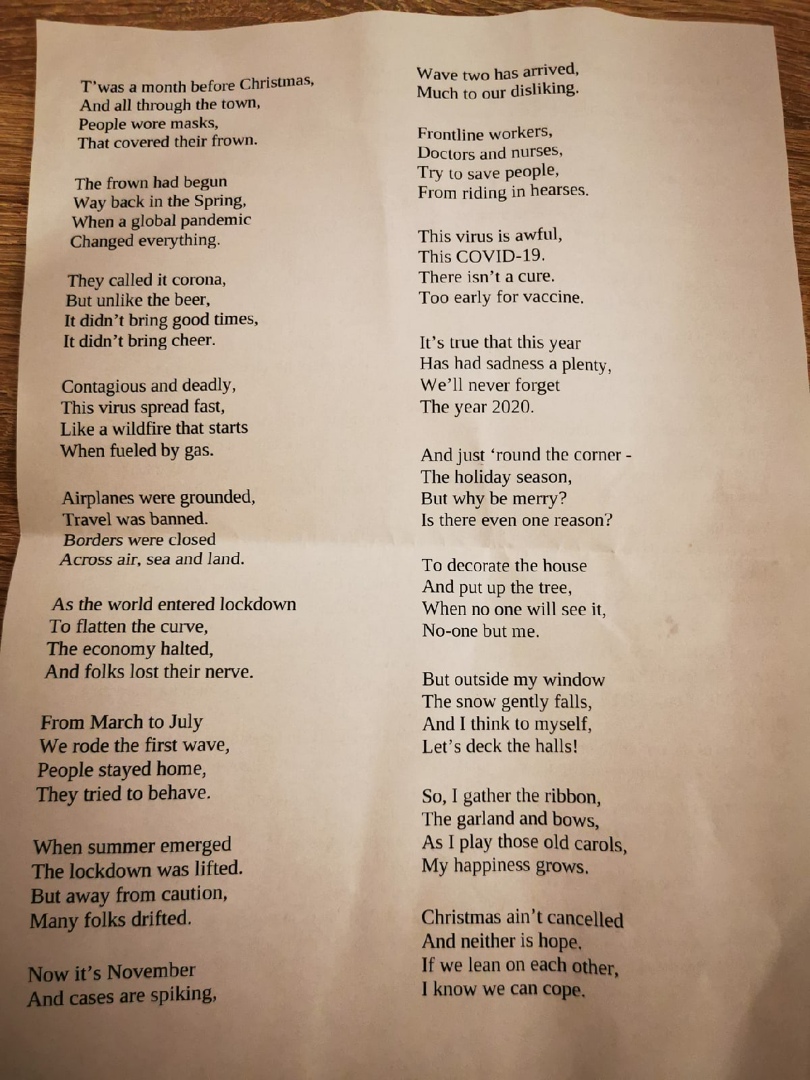 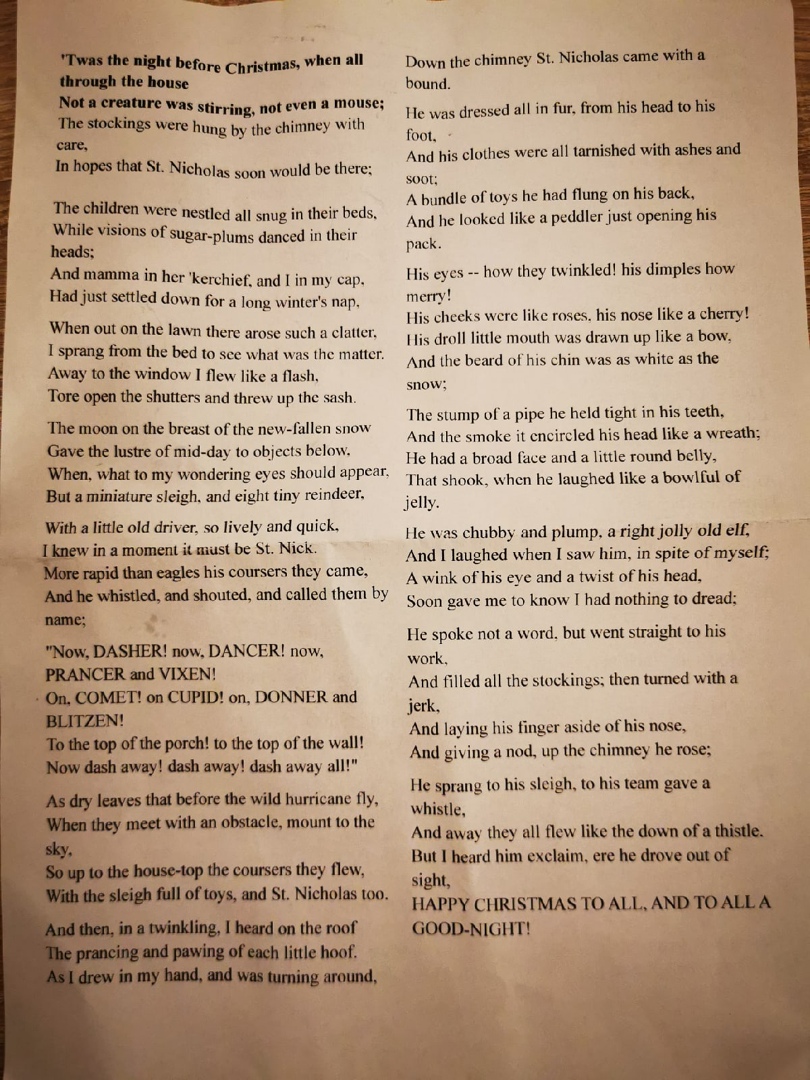 